Masanobu FuruyaDarba pieredzeKopš 2019MM Capital Partners Co., Ltd. – tehniskais direktors, Investīciju grupas vadītājs (Tokija) 2013 – 2019Marubeni Corporation – vadītājs, transporta infrastruktūra (Tokija)2009 – 2013Marubeni Corporation – vadītājs, emisijas kvotu tirdzniecība (Tokija)2005 – 2009Marubeni America Corporation – direktors, riska kapitāls (Ņujorka, Silīcija ieleja)2001 – 2005Marubeni Corporation – vadītājs, riska ieguldījumi (Tokija)1999 – 2001Marubeni Corporation – vadītāja vietnieks, elektromateriāli (Tokyo) Izglītība1997 – 1999Dabaszinātņu maģistra grāds ķīmijā, Keijo Universitāte (Jokohama)1993 – 1997Dabaszinātņu bakalaura grāds ķīmijā, Keijo Universitāte (Jokohama)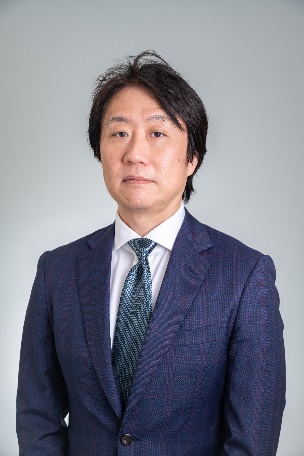 